Temporary Shelter and Day Center is now closed.Available Day Centers:1) Degege 2) Heartside Ministries3) Mel Trotter Available over night Shelters:1) Degege (women only) curfew 8pm2) Mel Trotter (men and women) curfew 8pm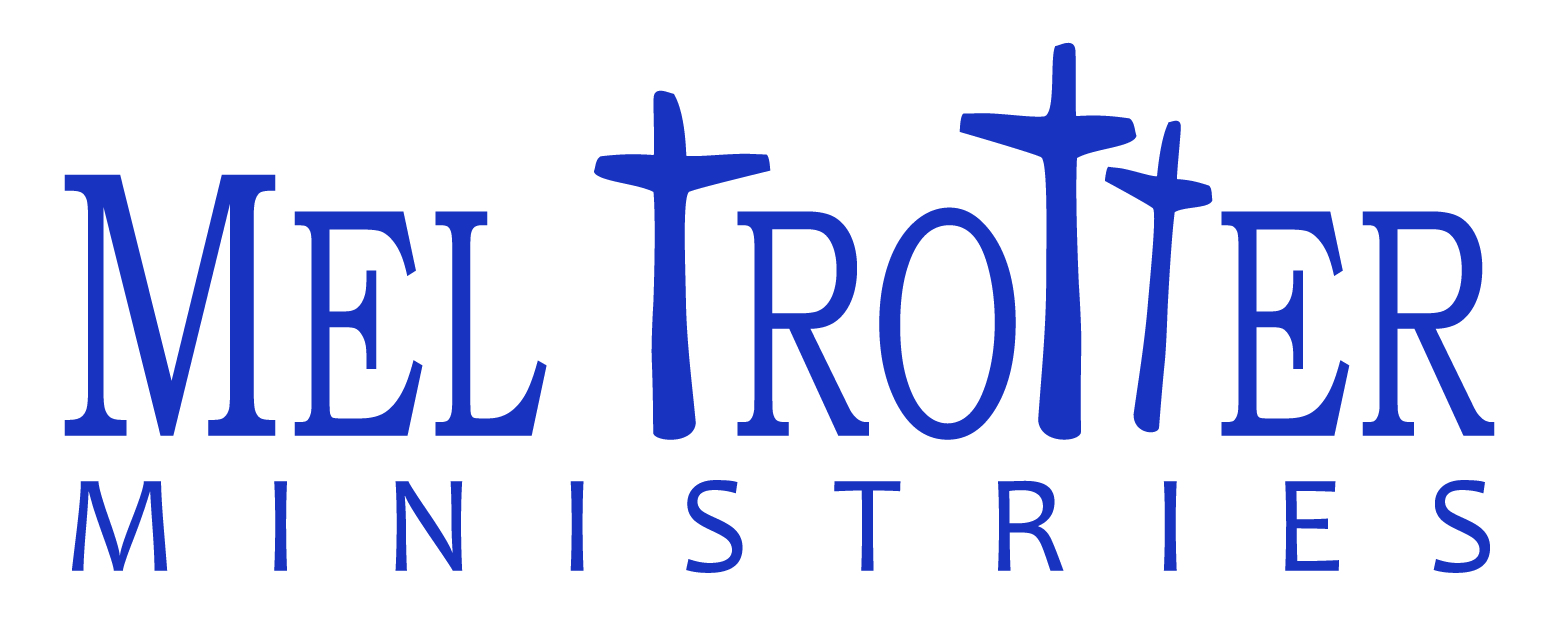 